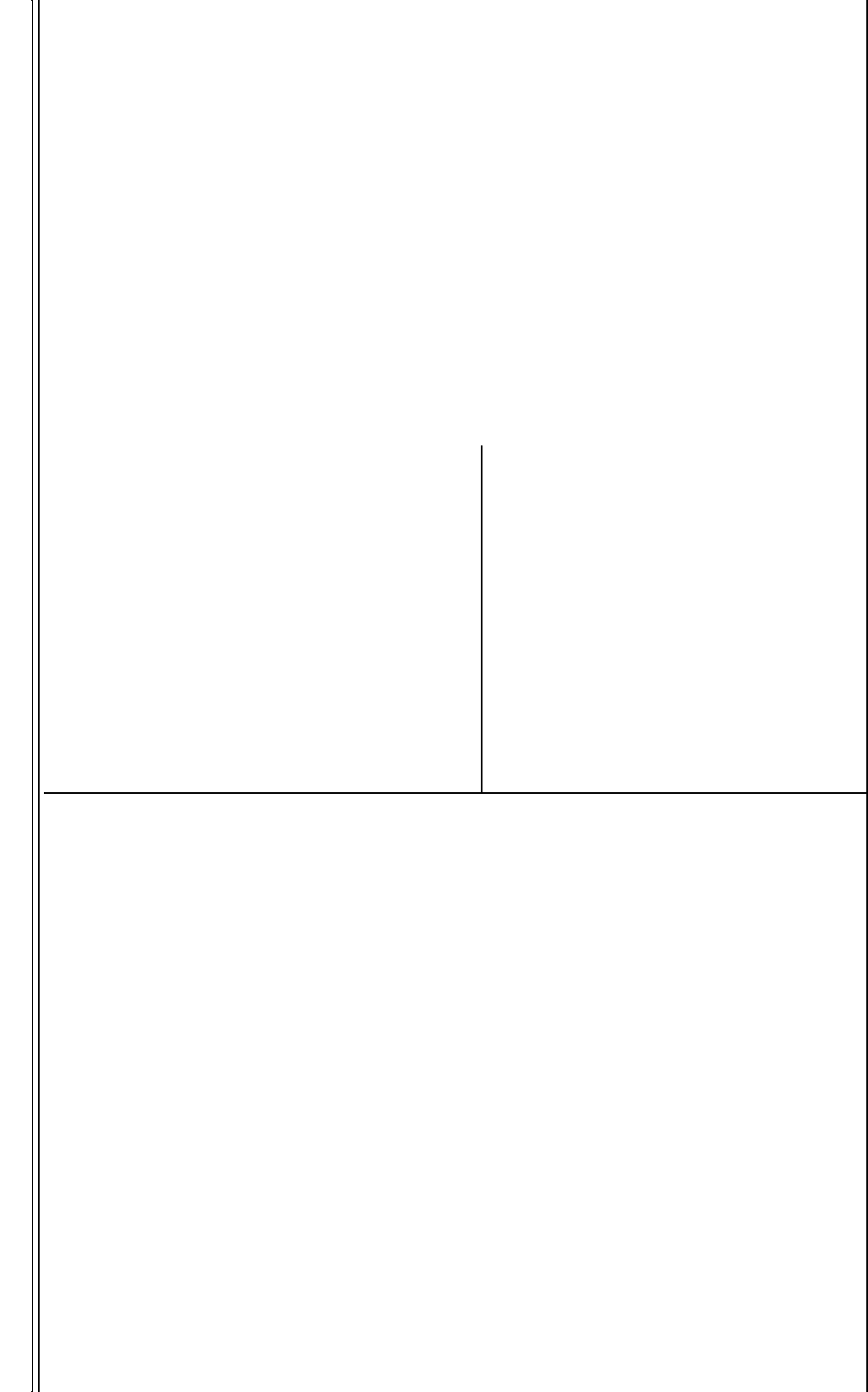 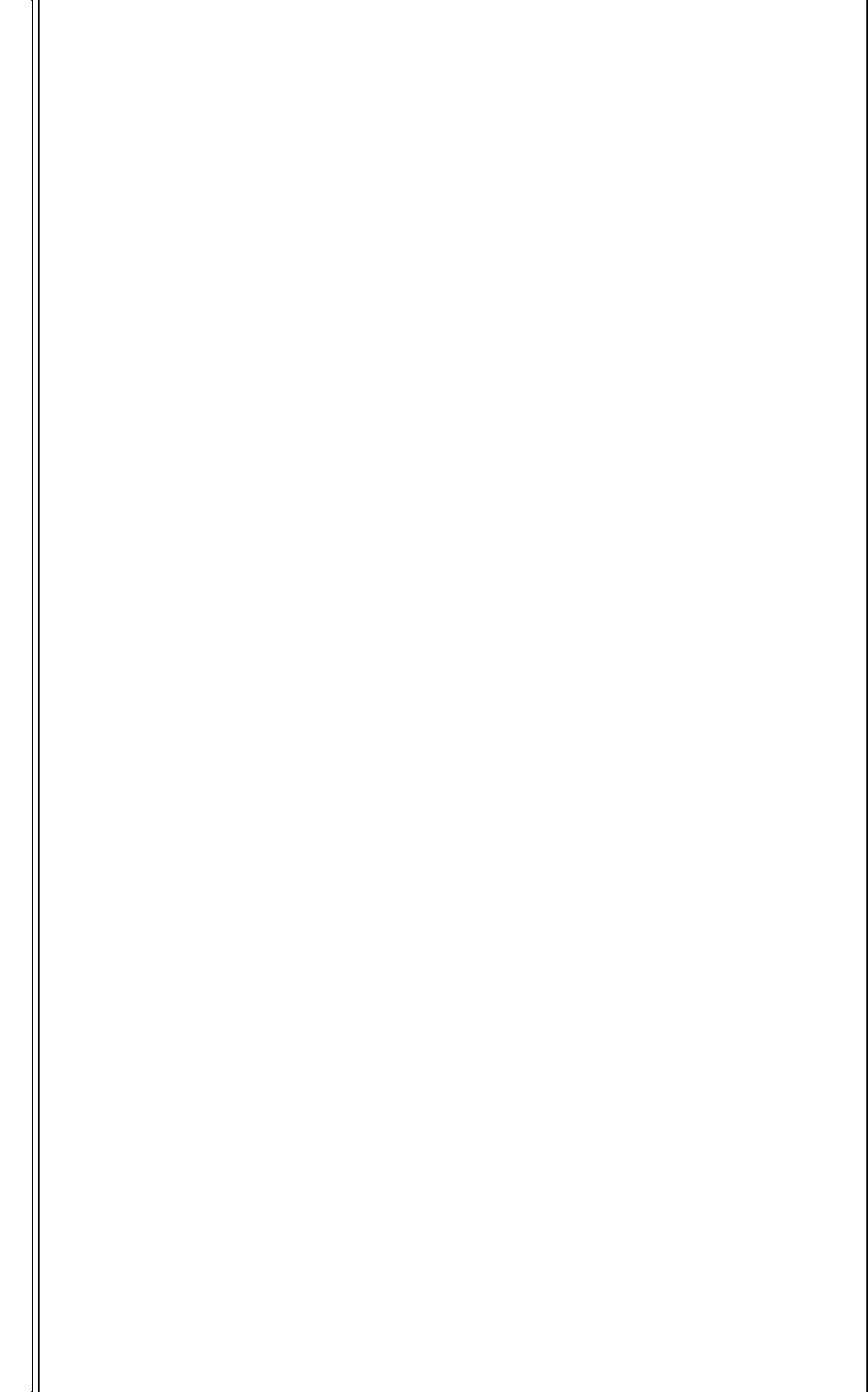 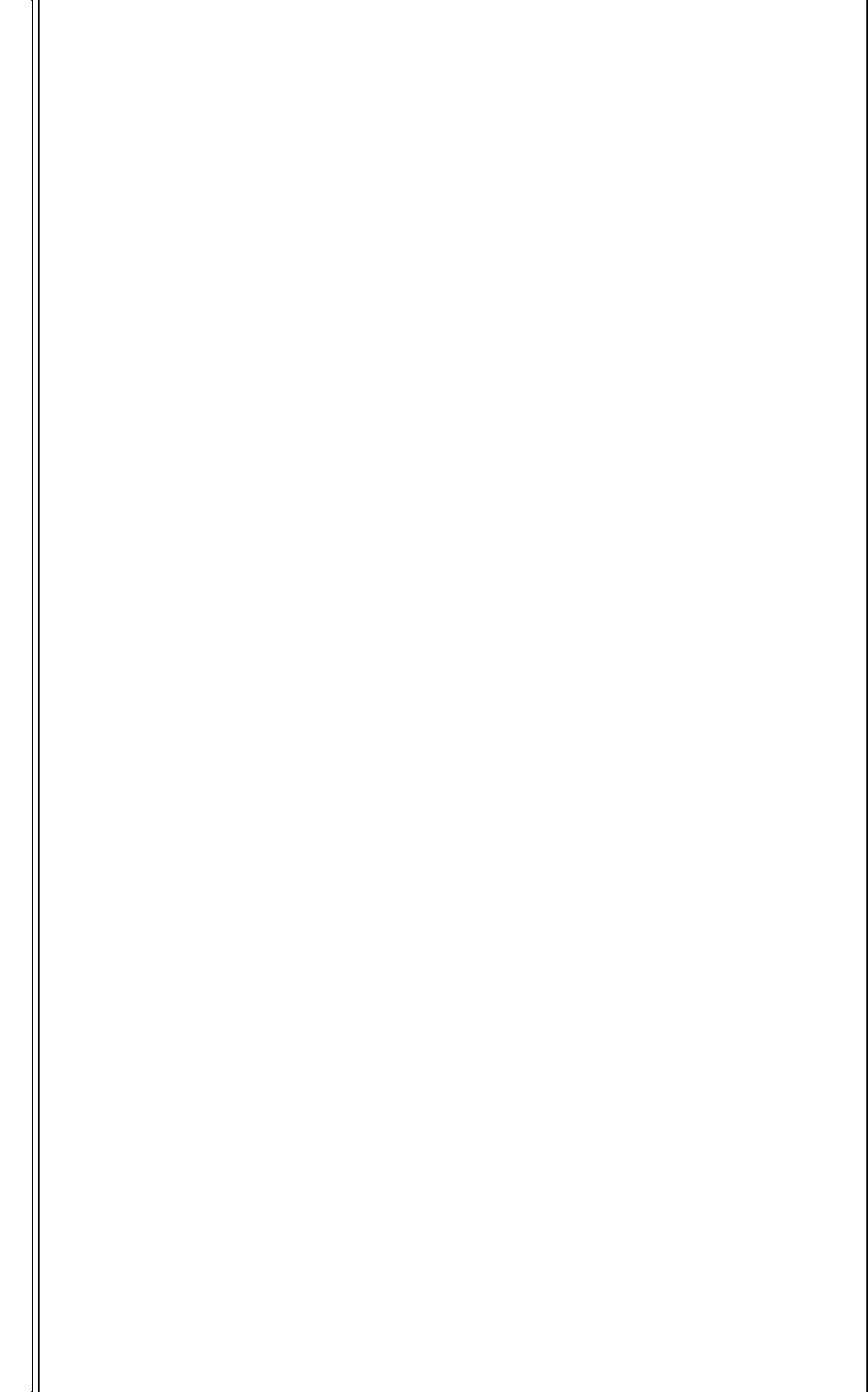 and receive reasonable sick leave and earned vacation benefits. The opponents contended that the Ordinance would have severe negative economic impacts, would cause employers to lay off workers and reduce services to the public at the airport and elsewhere in the City, and would negatively impact business earnings.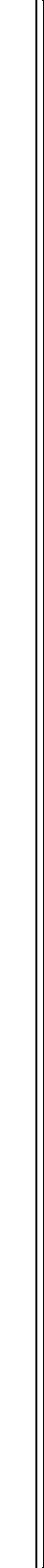 After the Ordinance was passed, its opponents brought to this Court a group of motions to invalidate the Ordinance, based upon a number of legal theories, including State law grounds and Federal preemption grounds. It is now the duty of this Court to decide these motions.While the Court recognizes and respects the concerns of both sides of this debate, it is not the role of this Court to decide whether or not the Ordinance is good legislation. Whether the Ordinance would have positive effects, or negative effects, or some of each, can have no bearing upon any of the issues this Court is called upon to decide. As our Supreme Court noted in Amalgamated Transit Union Local 587 v. State, 142 Wn.2d 183, 206, 11 P.3d 762 (2000): “[I]t is not the prerogative nor the function of the judiciary to substitute what they may deem to be their better judgment for that of the electorate in enacting initiatives ... unless the errors in judgment clearly contravene state or federal constitutional provisions.” Id., quoting Fritz v. Gorton, 83 Wn.2d 275, 287, 517 P.2d 911 (1974).Just as importantly, it is not “the province of the courts to declare laws passed in violation of the constitution valid, based upon considerations of public policy.” 142 Wn.2d at 206, quoting State ex rel. Wash. Toll Bridge Auth. v. Yelle, 32 Wn.2d 13, 24–25, 200 P.2d 467 (1948). Therefore, in analyzing and deciding the various legal issues raised by the parties in this matter, this Court is compelled to, and does, make its decisions based upon the United States Constitution, the Washington Constitution, the applicable State and Federal statutes, and the published decisionsfrom higher courts in Washington State and the United States, without regard to any personal opinions concerning the Ordinance.After carefully considering all the arguments made, both verbally and in writing, and after independently reviewing the relevant law, the Court has concluded that the law requires that certain parts of the Ordinance be upheld and certain parts be struck down. The specifics follow:6II. STATE LAW CLAIMSA.	Proposition 1 is not unconstitutional and it does not violate Const. Art II,§19,1 RCW 35A.12.130, or SMC 1.10.080.9Laws that result from the initiative process are presumed to be constitutional. Amalgamated Transit Union Local 587 v. State, 142 Wn.2d 183, 205, 11 P.3d 762 (2000). “A party challenging the statute's constitutionality bears the heavy burden of establishing its unconstitutionality beyond a reasonable doubt.” Id.Plaintiffs claim that Proposition 1 violates the constitutional and statutory requirements that initiatives must encompass only one subject, which must be clearly expressed in the title. The purpose of this “single subject” rule is to prevent “logrolling” i.e., attaching to a popular initiative provisions that are less attractive to voters, so that a voter might feel compelled to vote for something the voter disapproves of in order to secure a desirable, unrelated provision. The purpose of the “subject in title” requirement is “to notify members of the legislature and the public of the subject matter of the measure.” Amalgamated Transit Union, supra, at 207./ / // / /1 The City raised in its Response the plaintiffs' failure to serve the Attorney General pursuant to RCW 7.24.110. This issue is now moot, as the Attorney General was served on December 5, and the Court received a copy of a letter in which the Attorney General indicated that he did not plan to appear or participate in these proceedings at the trial court level.A ballot title is a statement that describes the subject of a measure, a concise description of the measure, and the question of whether or not the measure should be enacted into law. RCW 29A.72.050. A ballot title may be general or restrictive, broad or narrow.A restrictive ballot title “expressly limits the scope of the act to that expressed in the title.” Amalgamated Transit Union Local 587 v. State, 142 Wn.2d at 210. Restrictive titles tend to deal with issues that are subsets of a larger, overarching subject. Citizens for Responsible Wildlife Management v. State, 149 Wn.2d 622, 633-34, 71 P.3d 644 (2003). Our Supreme Court generally has more readily found violations of the single subject rule where the ballot title is “restrictive”. Restrictive titles are not given the same liberal construction as general titles and “provisions which are not fairly within such restricted title will not be given force.” Citizens for Responsible Wildlife Management, 149 Wn.2d at 633, citing State ex rel. Wash. Toll Bridge Auth., 32 Wn.2d 13, 26, 200 P.2d 467 (1948).Where a ballot title is general, “any subject reasonably germane to such title may be embraced within the body of the bill.” Citizens for Responsible Wildlife Management, 149 Wn.2d at 633, citing De Cano v. State, 7 Wn.2d 613, 627, 110 P.2d 627 (1941). A ballot title may be general where the language of the title "suggests a general, overarching subject for the initiative.” Washington Ass'n of Neighborhood Stores v. State, 149 Wn.2d 359, 369, 70 P.3d 920, 925 (2003). “General ballot titles are constitutional as long as, when read in entirety, the title broadly encompasses the topic of the enactment.” Id. “General titles are given a liberal construction and ‘no elaborate statement of the subject of the act is necessary.’” Citizens for Responsible Wildlife Management, 149 Wn.2d at 633, citing State ex rel. Wash. Toll Bridge Auth., 32 Wn.2d 13, 26, 200 P.2d 467.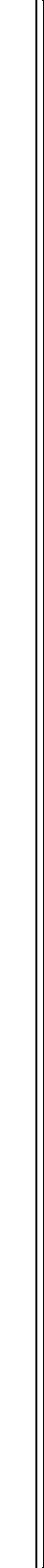 The Supreme Court has held that titles such as I-695's “Shall voter approval be required for any tax increase, license tab fees be $30 per year for motor vehicles, and existing vehicle taxes be repealed?” and I-713's “Shall it be a gross misdemeanor to capture an animal with certain body-gripping traps, or to poison an animal with sodium fluoroacetate or sodium cyanide?” are5general, whereas a measure entitled “Shall criminals who are convicted of ‘most serious offenses'6on three occasions be sentenced to life in prison without parole?” is restrictive, because it is “aimed at a subset issue (three-time ‘most serious offense’ offenders) of an overarching subject (criminal offenders generally).” 149 Wn.2d at 634.Proposition 1 contained the following ballot title:11Proposition No. 1 concerns labor standards for certain employers.This Ordinance requires certain hospitality and transportation employers to pay specified employees a $15.00 hourly minimum wage, adjusted annually for inflation, and pay sick and safe time of 1 hour per 40 hours worked. Tips shall be retained by workers who performed the services. Employers must offer additional hours to existing part-time employees before hiring from the outside. SeaTac must establish auditing procedures to monitor and ensure compliance. Other labor standards are established.Should this Ordinance be enacted into law?19While the plaintiffs here argue that Proposition 1's ballot title is restrictive, it is at least as general as other ballot measures that the Supreme Court has recently found to qualify as “general”. For example, in Washington Ass'n for Substance Abuse and Violence Prevention v. State, 174 Wn.2d 642, 278 P.3d 632 (2012), a majority of the Court found Initiative Measure No. 1183 to be a general ballot title.2 I-1183's title read as follows:252627The Supreme Court's decision was not unanimous. Two justices joined Justice Wiggins' dissent, but the majority found that there was sufficient rational unity between the public safety earmark and liquorInitiative Measure No. 1183 concerns liquor: beer, wine, and spirits (hard liquor).2This measure would close state liquor stores and sell their assets; license private parties to sell and distribute spirits; set license fees based on sales; regulate licensees; and change regulation of wine distribution.5Should this measure be enacted into law?6I-1183 privatized liquor sales, established a new mechanism for regulating wholesale distribution of wine, imposed various license fees on retailers, imposed taxes on sale of alcohol, and earmarked $10 million for public safety purposes that had no obvious or necessary relationship to liquor or liquor privatization. Yet the Court held this initiative and its title met the single subject and subject-in-title requirements.Once a ballot title is determined to be general, a court must look to the body of the ballot measure to determine whether rational unity exists among the matters addressed by the law. City of Burien v. Kiga, 144 Wn.2d 819, 826, 31 P.3d 659 (2001). “An initiative can embrace several incidental subjects or subdivisions and not violate article II, section 19, so long as they are related. In order to survive, however, rational unity must exist among all matters included within the measure and the general topic expressed in the title." Id., citing Washington Federation of State Employees v. State, 127 Wn.2d 544, 556, 901 P.2d 1028 (1995).Here, all of Proposition 1's provisions relate to labor standards and to pay and benefits for historically low-paid workers in certain industries. While much of the publicity and campaigning surrounding the initiative addressed its minimum wage provisions, the Ordinance’s title clearly encompasses much more than minimum wages. And while many or even all of Proposition 1's2627privatization, as the purpose of restrictions on sales of alcohol were designed historically to protect public safety.provisions conceivably could have been addressed separately, this alone would not render Proposition 1 constitutionally deficient under the analysis set forth by the Supreme Court in Washington Ass'n for Substance Abuse and Violence Prevention v. State, supra. The overarching subject of the Ordinance is, as stated in its title, labor standards for certain employees. Plaintiffs have failed to meet their burden of proving beyond a reasonable doubt that Proposition 1 is unconstitu-tional.38B.	SMC 7.45 is void insofar as it purports to apply to workers at SeaTacAirport, because RCW 14.08.330 prohibits the City of SeaTac from asserting jurisdiction or police power over the airport.The City of SeaTac argues that it has constitutional authority to exercise its police power within its city limits. However, Article 11, §11 the Washington Constitution, which grants municipal governments the right to make and enforce laws, expressly prohibits local governments from enacting laws that contravene state statutes.4 “A city is preempted from enacting ordinances if the legislature has expressly or by implication stated its intention to preempt the field. When the legislature has expressly stated its intent to preempt the field, a city may not enact any ordinances affecting the given field.” Heinsma v. City of Vancouver, 144 Wn.2d 556, 561, 29 P.3d 709 (2001) citing Brown v. City of Yakima, 116 Wn.2d 556, 560, 807 P.2d 353 (1991). See also,2021223 The City also argued that Plaintiffs are estopped from raising challenges to Proposition 1’s ballot title because that issue was previously litigated before the Honorable Jim Cayce before the election, and because Plaintiffs failed to raise before Judge Cayce many of the arguments that they have now brought before this Court. This Court finds that Plaintiffs are not collaterally estopped from litigating these issues post-election, for the reasons set forth in the Plaintiffs’ Reply in Support of Motion for Declaratory Judgment on State Law Claims at pp. 6-7.4 “Any county, city, town or township may make and enforce within its limits all such local police, sanitary and other regulations as are not in conflict with general laws.” Wash. Const. Art. 11, §11 (emphasis added).Lawson v. City of Pasco, 168 Wn.2d 675, 230 P.3d 1038 (2010) and Chan v. City of Seattle, 164 Wn. App. 549, 265 P.3d 169 (2011).The Washington State Legislature has clearly and unequivocally stated its intent that municipalities other than the Port of Seattle may not exercise any jurisdiction or control over SeaTac5Airport operations, or the laws and rules governing those operations. RCW 14.08.330 prohibits6the City of SeaTac from exercising jurisdiction or police power over any airport property. This statute reads in pertinent part as follows (emphasis added):Every airport and other air navigation facility controlled and operated by any municipality . . . shall, subject to federal and state laws, rules, and regulations, be under the exclusive jurisdiction and control of the municipality . . . controlling and operating it. . . . No other municipality in which the airport or air navigation facility is located shall have any police jurisdiction of the same or any authority to charge or exact any license fees or occupation taxes for the operations. However, by agreement with the municipality operating and controlling the airport or air navigation facility, a municipality in which an airport or air navigation facility is located may be responsible for the administration and enforcement of the uniform fire code, as adopted by that municipality under RCW 19.27.040, on that portion of any airport or air navigation facility located within its jurisdictional boundaries.The municipality which controls and operates SeaTac Airport is the Port of Seattle. Pur-19suant to RCW 14.08.330, airport facilities and operations are “under the exclusive jurisdiction and control” of the Port of Seattle, subject to “federal and state laws, rules, and regulations” but not subject to the laws, rules and regulations of SeaTac or other municipalities. It is only the Port of Seattle that has legislative authorization “[t]o adopt ... all needed rules, regulations, and ordinances for the management, government, and use of any properties under its control ...” RCW 14.08.120(2). The grant of exclusive jurisdiction to the Port of Seattle covers all operations andactivities occurring at the airport, its buildings, roads and facilities. See Chapters 53.08 and 14.08 RCW.5A court's goal in construing a statute is to determine the legislature's intent. Bostain v. Food Exp., Inc., 159 Wn.2d 700, 708, 153 P.3d 846, 850 (2007).5If the statute's meaning is plain, then [the court] must give effect to that plain meaning as an expression of legislative intent. Plain meaning is determined from the ordinary meaning of the language used in the context of the entire statute in which the particular provision is found, related statutory provisions, and the statutory scheme as a whole.9Id. (internal citations omitted).“Exclusive jurisdiction” has been construed in other contexts to mean that the government within whose territory the land in question lies loses the power to make or enforce laws within that area. See, Dept. of Labor and Industries v. Dirt & Aggregate, Inc., 120 Wn.2d 49, 52-53, 837 P.2d 1018 (1992). The term has also been interpreted to mean that one agency of government lacks authority to regulate or control certain subjects in cases where the legislature has vested authority to do so in another agency. For example, in Simpson Timber Co. v. Olympic Air Pollution Control Authority, 87 Wn.2d 35, 549 P.2d 5 (1976), the Supreme Court held that the legislature intended that the Department of Natural Resources have exclusive control and authority over burns for abatement or prevention of forest fire hazards, and that therefore, a local air pollution control authority lacked jurisdiction to impose or enforce its own regulations against a timber23245 For example, RCW 14.08.120 authorizes the Port to adopt rules, regulations and ordinances for the management, government and use of any property under the Port’s control. The statute also authorizes the Port to lease space, land and improvements, and to construct improvements, to grant concessions on owned land, buildings or areas under the Port’s control for industrial or commercial purposes, and to set terms and conditions under which such properties or concessions may be used. (emphasis added).company which had conducted a burn of forest land within that local air pollution control authority's territory.While there are few appellate decisions construing RCW 14.08.330, the Supreme Court has made it clear that the statute’s effect is “to preclude [another municipal government] from interfering with respect to the operation of the Seattle-Tacoma airport . . . since the legislature has declared its policy to be that the responsibility of providing . . . transportation and other public services shall belong to the Port.” King County v. Port of Seattle, 37 Wn.2d 338, 348, 223 P.2d 834 (1950) (emphasis added). In holding that King County had no authority to require that taxicabs operating at the airport be licensed by the County, the Court rejected the argument that the “exclusive jurisdiction” granted to the Port in RCW 14.08.120 effectively removed the territory encompassed by the airport from King County. Rather, while the airport territory was still part of King County, the County was forbidden from exercising its authority to enforce its laws and licensing requirements within that airport territory.6The SCGJ argues that City of Normandy Park v. King County Fire Dist. No. 2, 43 Wn. App. 435, 717 P.2d 769 (1986), supports its contention that SeaTac Airport is within the City of SeaTac, and that therefore, the City has authority to enact worker protection laws affecting workers at SeaTac Airport. However, City of Normandy Park v. King County Fire Dist. No. 2 is not relevant to any issue before this Court. Both King County v. Port of Seattle and City of Normandy Park make it clear that territorial issues are distinct from municipal legislative authority over airport territory.256 The SCGJ and the City of SeaTac both raise the issue of Inter-Local Agreements (“ILAs”) between the City of SeaTac and the Port of Seattle, and suggest that the City could extend its police jurisdiction into the airport in this fashion with the agreement of the Port. The Court need not determine the legal significance of such ILAs for purposes of deciding the motions for declaratory judgment, because the Port has very clearly indicated its strenuous objection to the Ordinance’s applicability to Seatac Airport.None of the other cases cited by SCGJ hold that a Washington city or county can enforce its health or social welfare legislation on property controlled by a Port. Port of Seattle v. Washington Utilities and Transp. Commission, 92 Wn.2d 789, 597 P.2d 383 (1979) held only that because the transfer of airline passengers to and from the airport via a shuttle service was necessary for operation of the airport, the Port could enter into concession agreements to provide such shuttle service. The Court held, however, that Titles 14.08 and 53.08 RCW did not authorize the Port to operate its own airport shuttle service. For these reasons, and observing that the grant of “exclusive jurisdiction” to the Port remained “subject to federal and State laws, rules, and regulations” pursuant to RCW 14.08.330, the Court held that the State Utilities and Transportation Commission’s regulations applied to airport shuttle services which contracted with the Port to provide transportation to and from the airport.7For these reasons, SMC 7.45 is ineffective and unenforceable with respect to employers and employees conducting business within the boundaries of SeaTac International Airport.The Ordinance itself provides in Section 7.45.110 that it “shall not apply where and to the extent that state or federal law or regulations preclude their applicability.” Additionally, the1920217 Teamsters Union Local 117 v. Port of Seattle, 1996 WL 523973, an unpublished decision also referenced by the SCGJ, held only that the Port of Seattle could lawfully lease property that had been acquired by the Port as part of a noise abatement program, to the City of SeaTac for the City to operate the property as a public park, and that under these circumstances, the City could lawfully police that park. The Court noted that the park was not part of airport operations, and held that this arrangement was lawful “because the Port leased the property to SeaTac for use as a park, ... the park property is not an ‘airport and other air navigation facility controlled and operated by [a] municipality’ as contemplated by RCW 14.08.330.” The Court of Appeals cited King County v. Port of Seattle, 37 Wn.2d 338, 346– 47, 223 P.2d 834 (1950) for the proposition that “[t]he Supreme Court has construed RCW 14.08.330 to prohibit other jurisdictions from imposing controls on airport regulated services”, but concluded: “Since equating a park with an airport or an air navigation facility would result in an unlikely or strained result, we decline to apply RCW 14.08.330 to this situation.”Ordinance contains a severability clause (Section 5). Therefore, the invalidity of this portion of the Ordinance does not invalidate the remainder.3C.	The enforcement provisions of SMC 7.45 are not invalid on the groundthat they allegedly eliminate traditional standing requirements.5It is true, as plaintiffs argue, that SMC 7.45.100(A) could be read in a way that suggests it6conveys Superior Court jurisdiction to persons or entities that might not otherwise have standing to bring a claim. This section of the ordinance provides in pertinent part: “Any person claiming violation of this chapter may bring an action against the employer in King County Superior Court to enforce the provisions of this Chapter . . .” (emphasis added). SMC 7.45.010(H) defines “Person” as: “an individual, corporation, partnership, limited partnership, limited liability partnership, limited liability company, business trust, estate, trust, association, joint venture, or any other legal or commercial entity, whether domestic or foreign, other than a government agency.” Plaintiffs’ argument is that the liberal enforcement provisions in SMC 7.45.100, when coupled with the broad definition of “Person” in 7.45.010, conceivably would allow any individual or entity, including third-party organizations, to bring an action in Superior Court against an employer who allegedly violates the Ordinance.Plaintiffs assert, and the Court agrees, that the Superior Court’s jurisdiction is conferred only by the Constitution and State statutes; it cannot be conferred by a municipal ordinance. Washington has long recognized the principle that ordinarily, only persons who actually suffer an injury or legal harm have standing to bring an action for relief in Superior Court. In both civil and criminal actions, Washington applies the standing test used by the United States Supreme Court. T.S. v. Boy Scouts of America., 157 Wn.2d 416, 424 n. 6, 138 P.3d 1053 (2006) (citingMearns v. Scharbach, 103 Wn. App. 498, 512, 12 P.3d 1048 (2000)); State v. Burch, 65 Wn. App. 828, 837, 830 P.2d 357 (1992).In the ordinary course, a litigant must assert his or her own legal rights and interests, and cannot rest a claim to relief on the legal rights or interests of third parties.... We have recognized the right of litigants to bring actions on behalf of third parties, provided three important criteria are satisfied: The litigant must have suffered an “injury in fact,” thus giving him or her a “sufficiently concrete interest” in the dispute, ... the litigant must have a close relation to the third party, ... and there must exist some hindrance to the third party's ability to protect his or her own interests. Powers v. Ohio, 499 U.S. 400, 410–11, 111 S.Ct. 1364, 113 L.Ed.2d 411 (1991) (internal citations omitted).In re Detention of Reyes, ___ Wn. App. ___, 309 P.3d 745, 757 (2013).11This does not mean, however, that “the whole Ordinance is therefore invalid” as Plaintiffs argue in their Reply in support of Mot. for Dec Jmt on State Law Claims, p. 9. An ordinance is presumed to be valid and constitutional, and should be construed by a court in a way that would render it lawful and constitutional. “[W]here a statute is open to two constructions, one of which will render it constitutional and the other unconstitutional or open to grave doubt in this respect, the former construction and not the latter is to be adopted.” Soundview Pulp Co. v. Taylor, 21 Wn.2d 261, 268, 150 P.2d 839 (1944), citing State ex rel. Campbell v. Case, 182 Wash. 334, 47 P.2d 24 (1935).Federal courts also follow this principle. “As Justice Holmes said long ago: ‘A statute must be construed, if fairly possible, so as to avoid not only the conclusion that it is unconstitutional but also grave doubts upon that score.’” Almendarez-Torres v. U.S., 523 U.S. 224, 237238, 118 S.Ct. 1219, 1228 (1998) (citations omitted).Given these rules of statutory construction, it is reasonable to construe SMC 7.45.100(A)’s reference to “any person” as meaning “any person claiming an injury from violation of this chap-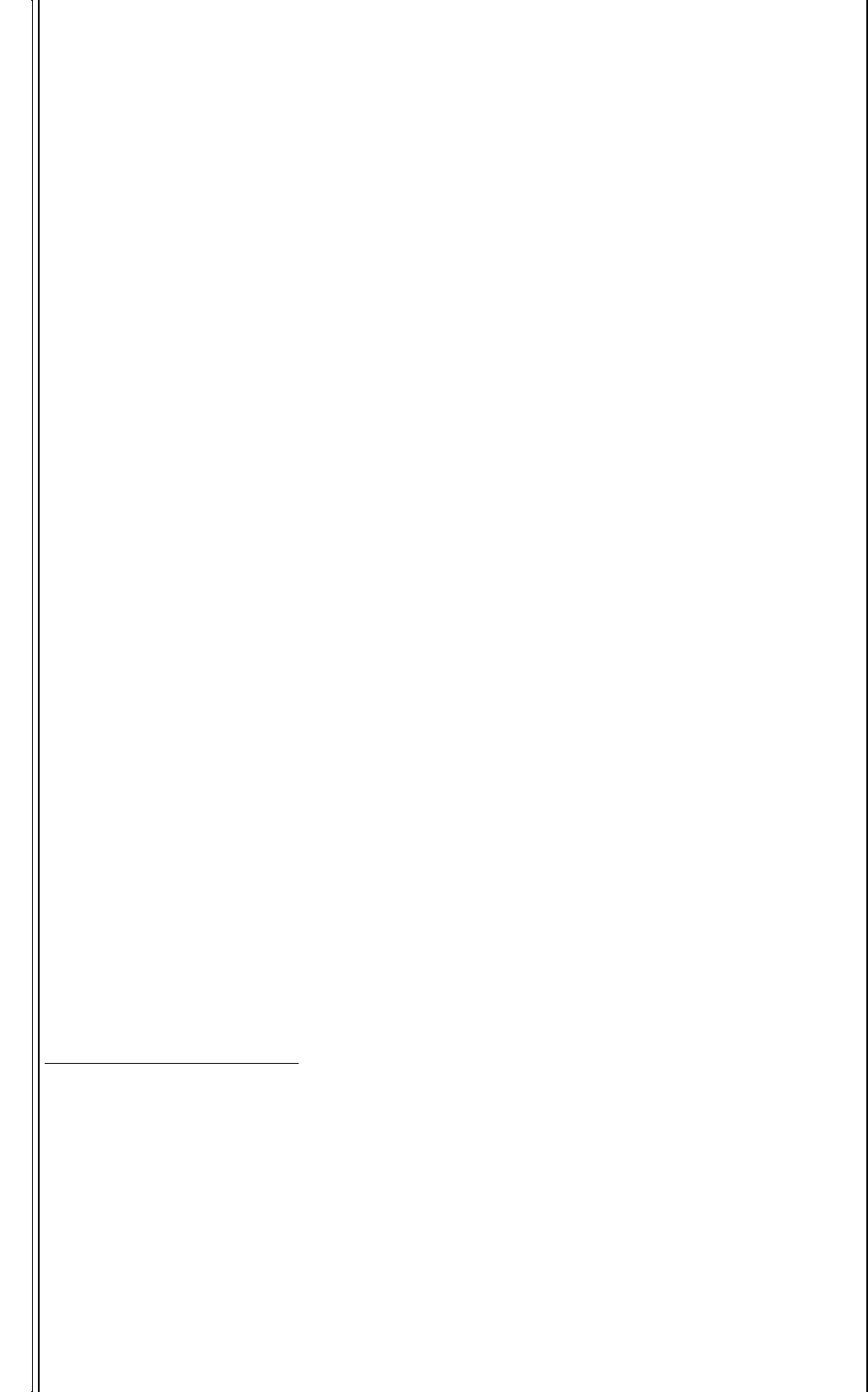 B.	Federal Labor Laws11. The NLRA10 and Federal Preemption:The NLRA was passed by Congress to encourage orderly resolutions to disputes between employers and employees over working conditions through the collective bargaining process.5One of the ultimate goals of the [National Labor Relations] Act was the resolution of the problem of “depress[ed] wage rates and the purchasing power of wage earners in industry,” 29 U.S.C. § 151, and “the widening gap between wages and profits,” 79 Cong.Rec. 2371 (1935) (remarks of Sen. Wagner), thought to be the cause of economic decline and depression. Congress hoped to accomplish this by establishing procedures for more equitable private bargaining.The evil Congress was addressing thus was entirely unrelated to local or federal regulation establishing minimum terms of employment. Neither inequality of bargaining power nor the resultant depressed wage rates were thought to result from the choice between having terms of employment set by public law or having them set by private agreement. No incompatibility exists, therefore, between federal rules designed to restore the equality of bargaining power, and state or federal legislation that imposes minimal substantive requirements on contract terms negotiated between parties to labor agreements, at least so long as the purpose of the state legislation is not incompatible with these general goals of the NLRA.17Metropolitan Life Ins. Co. v. Massachusetts, 471 U.S. 724, 754-755, 105 S.Ct. 2380, 2396 - 2397 (1985) (footnote omitted).The object of [the NLRA] was ... to insure that employers and their employees could work together to establish mutually satisfactory conditions [of employment]. The basic theme of the Act was that2210 The Railway Labor Act (“RLA”) was enacted to promote peaceful and efficient resolution of labor disputes in the railroad and airline industries. It “provid[es] a comprehensive framework for resolving labor disputes” in the industries it covers. Plaintiffs’ Mot for Decl Jmt on Federal Law Claims, p. 2, citing Union Pac. R.R. Co. v. Bhd. Of Locomotive Eng’rs & Trainmen, 558 U.S. 67, 72 (2990) and Hawaiian Airlines v. Norris, 512 U.S. 246, 252 (1994). As plaintiffs acknowledge in their briefing, Federal Courts have interpreted the RLA under the same federal preemption analysis used in NLRA cases. For this reason, and for the additional reason that the Court has already held that the Ordinance cannot be applied to workers at SeaTac International Airport because of state preemption under RCW 14.08.330, this Court will not conduct an independent analysis of the Ordinance’s legality under the RLA.through collective bargaining the passions, arguments, and struggles of prior years would be channeled into constructive, open discussions leading, it was hoped, to mutual agreement.” Ford Motor Co. v. N.L.R.B., 441 U.S. 488, 498, 99 S.Ct. 1842, 60 L.Ed.2d 420 (1979) (quoting H.K. Porter Co. v. N.L.R.B., 397 U.S. 99, 103, 90 S.Ct. 821, 25 L.Ed.2d 146 (1970)); ); see id. at 502 n. 14, 99 S.Ct. 1842 (explaining benefits of collective bargaining); Auciello Iron Works, 517 U.S. at 785, 116 S.Ct. 1754. The duty to bargain is part and parcel of that policy's preference for resolving labor disputes peacefully, through good faith collective bargaining, rather than by means of industrial strife which has a destructive effect on the economy. See United Steelworkers of America v. Warrior & Gulf Navigation Co., 363 U.S. 574, 578, 80 S.Ct. 1347, 4 L.Ed.2d 1409 (1960) (describing federal labor policy as “to promote industrial stabilization through the collective bargaining agreement”);; Textile Workers v. Lincoln Mills, 353 U.S. 448, 453–55, 77 S.Ct. 912, 1 L.Ed.2d 972 (1957) (In passing the NLRA, Congress's purpose was to encourage collective bargaining and thereby promote “industrial peace.”);; N.L.R.B. v. Lion Oil Co., 352 U.S. 282, 289, 77 S.Ct. 330, 1 L.Ed.2d 331 (1957) (The Court has “recognized a dual purpose in the Taft–Hartley Act—to substitute collective bargaining for economic warfare and to protect the right of employees to engage in concerted activities for their own benefit.” (internal quotation marks omitted)).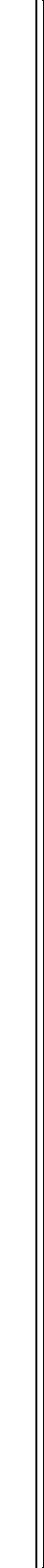 N.L.R.B. v. Beverly Enterprises-Massachusetts, Inc., 174 F.3d 13, 24 (1st Cir. 1999).While the NLRA does not contain an express preemption clause, the United States Supreme Court long ago set forth two NLRA preemption principles. In San Diego Bldg. Trades Council v. Garmon, 359 U.S. 236, 244, 79 S.Ct. 773 (1959), the Court held that the NLRA prohibits states from regulating fields that Congress intended to occupy fully by investing the National Labor Relations Board (“NLRB”) with primary jurisdiction over Sections 7 and 8 of the NLRA. The Garmon doctrine holds that “States may not regulate activity that the NLRA protects, prohibits, or arguably protects or prohibits.” Wis. Dep't of Indus., Labor & Human Relations v. Gould Inc., 475 U.S. 282, 286, 106 S.Ct. 1057 (1986).“The Supreme Court held in Garmon that when an activity is arguably subject to §7 or §8 of the National Labor Relations Act, the states as well as the federal courts must defer to the ex-clusive competence of the NLRB if the danger of state interference with national labor policy is to be averted.” Chaulk Services, Inc. v. Massachusetts Com'n Against Discrimination, 70 F.3d 1361, 1364 (1st Cir. 1995). If a state or local government “seeks to regulate conduct that is either arguably protected or arguably prohibited by the NLRA, [and if] the conduct arguably falls within the scope of the [NLRA], then the interest in a uniform federal labor policy identified in Garmon requires both the states and the federal courts to defer to the exclusive jurisdiction of the NLRB.” Bud Antle, Inc. v. Barbosa, 45 F.3d 1261, 1268 (9th Cir. 1994).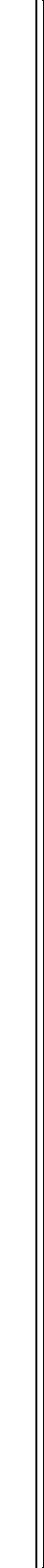 The second type of NLRA preemption, the so-called Machinists doctrine, “protects against state interference with policies implicated by the structure of the [NLRA] itself, by preempting state law and state causes of action concerning conduct that Congress intended to be unregulated.” Metropolitan Life Ins. Co. v. Massachusetts, 471 U.S. 724, 749, 105 S.Ct. 2380, 85 L.Ed.2d 728 (1985).In the Machinists case, after a collective bargaining agreement had expired, and while the union and employer were in the process of negotiations over a new agreement, the union adopted a resolution prohibiting its members from working any overtime hours as part of its strategy in the ongoing negotiations with the employer. The employer complained to the NLRB, which dismissed the complaint on the grounds that this action by the union was neither protected nor prohibited by the NLRA. The employer then filed a complaint before a state agency, alleging that the union’s resolution violated state law. The state agency agreed, and purported to regulate this conduct on the grounds that the NLRB had held that the conduct was neither protected nor prohibited under the NLRA. 427 U.S. at 135-36. The Supreme Court held that the state agency had no authority to interfere in curtailing or prohibiting these types of “self-help measures”, because to do so “would frustrate effective implementation of the Act's processes.” Id. at 147–48. The SupremeCourt explained that Congress had intended that certain conduct “be unregulated because [it was to be] left ‘to be controlled by the free play of economic forces,’ ” even where such conduct was neither arguably protected nor arguably prohibited under the Act. Id. at 140, 96 S.Ct. 2548 (quot-ing NLRB v. Nash–Finch Co., 404 U.S. 138, 144, 92 S.Ct. 373 (1971)).“Machinists preemption is based on the premise that [in adopting the NLRA,] Congress struck a balance of protection, prohibition, and laissez-faire in respect to union organization, collective bargaining, and labor disputes.” Chamber of Commerce of U.S. v. Brown. 554 U.S. 60, 65, 128 S.Ct. 2408, 2412 (2008). In Brown, the Supreme Court held that a California law that prohibited employers who received state grants of more than $10,000 annually in state program funds from using such funds “to assist, promote or deter union organizing”11, and which established a “formidable scheme” of enforcement, was preempted by the NLRA under the Machinists doctrine, because it “regulate[d] within a zone protected and reserved for market freedom.” Brown, 554 U.S. at 66, quoting Building & Constr. Trades Council v. Assoc’d Builders & Contractors of Mass./R. I., Inc., 507 U.S. 218, 227, 113 S.Ct. 1190 (1993). The Court noted that the NLRA contained both implicit and explicit directions from Congress that non-coercive speech for or against unionization be left unregulated. Brown, 554 U.S. at 67-69.In Assoc’d Builders and Contractors of Southern California, Inc. v. Nunn, 356 F.3d 979, 987 (9th Cir. 2004), the Court described Machinists preemption as prohibiting states from imposing restrictions on labor and management’s “weapon[s] of self-help” that were left unregulated in the NLRA because Congress intended for tactical bargaining decisions and conduct “to be controlled by the free play of economic forces.” Nunn, supra, 356 F.3d at 987, quoting Lodge 76,262711 Cal. Govt.Code Ann. §§16645.2(a) and 16645.7(a).Memorandum Decision and Order onPlaintiffs' Motions for Declaratory Judgment -- page 20 of 32Judge Andrea Darvas

Maleng Regional Justice Center #4H

401 – Fourth Ave. N.

Kent, WA 98032

(206) 477-1465Int'l Assoc. of Machinists & Aerospace Workers v. Wisconsin Employment Relations Comm'n, 427 U.S. 132, 140, 146, 96 S.Ct. 2548 (1976).But the NLRA does not preempt all state and local laws that relate to labor and employment standards. It does not preempt “state regulations that establish minimum wages, benefits, or other ‘[m]inimum state labor standards [that] affect union and non-union employees equally, and neither encourage nor discourage the collective-bargaining processes that are the subject of the NLRA.’” Assoc. Builders and Contractors v. Nunn, supra at 988-89, quoting Metropolitan Life Insurance Co. v. Commonwealth of Mass., 471 U.S. 724, 755, 105 S.Ct. 2380 (1985).102. The Ordinance and “minimum labor standards”.11The Plaintiffs argue that the Ordinance is preempted by the NLRA because it is not a minimum labor standard that forms “a backdrop for negotiations”. Plaintiff’s Motion for Declaratory Judgment on Federal Law Claims p. 5.As Plaintiffs indicate, the Ordinance contains a number of provisions that create more favorable work conditions for employees covered by the Ordinance than those employees previously enjoyed. The Ordinance creates a $15 per hour minimum wage, representing a 63% increase over Washington’s current minimum wage of $9.19, which, as the plaintiffs point out, is already the highest state minimum wage in the United States. Id. The Ordinance also provides for automatic annual cost of living increases in the minimum wage; for paid sick leave; and for distribution of tips to the workers who earn them. It requires employers to offer additional work hours to part-time employees before hiring additional part-time workers, and it requires employers who acquire a business to provide at least 90 days of employment to the acquired business’s existing employees. It additionally provides a private enforcement mechanism, with successful litigants being able to recover damages, reinstatement, injunctive relief, and attorney fees and expenses.While the scope of the Ordinance appears to be broader than state laws that have been upheld by Federal Courts in other cases, the plaintiffs have not cited any controlling authority that this alone invalidates the Ordinance.3.	Mandatory benefits that would otherwise be a subject of collective bargaining are not necessarily preempted.A state or local labor law is not preempted because it provides workers with benefits for which they otherwise would have had to bargain. In Metropolitan Life Insurance Co. v. Massa-8chusetts, 471 U.S. 724, 105 S.Ct. 2380 (1985), the Court Supreme Court held that a Massachu-9setts law that required employers to provide certain mental health insurance benefits to workers for whom an employer provided health and surgical benefits was not preempted by the NLRA.No incompatibility exists ... between federal rules designed to restore the equality of bargaining power, and state ... legislation that imposes minimal substantive requirements on contract terms negotiated between parties to labor agreements, at least so long as the purpose of the state legislation is not incompatible with those general goals of the NLRA.16Metropolitan Life at 754-55.17In Fort Halifax Packing Co. v. Coyne, 482 U.S. 1, 107 S.Ct. 2211 (1987), the Supreme Court addressed an employer’s challenge to a Maine statute which required employers who laid off more than 100 employees, or relocated more than 100 miles away, to provide severance pay to employees who had worked at a plant for at least 3 years12. The employer/ plaintiff argued that22the law was preempted because it indirectly undercut the collective bargaining process. The23Court disagreed, because although the law gave employees:something for which they otherwise might have to bargain[,] ... [t]hat is true ... with regard to any state law that substantively262712 The employer was not required to provide severance pay to employees who accepted employment at the new plant location, nor if a contract with the employee addressed the issue of severance pay.regulates employment conditions. Both employers and employees come to the bargaining table with rights under state laws that form a “backdrop” for their negotiations. ... [T]he mere fact that a state statute pertains to matters over which the parties are free to bargain cannot support a claim of pre-emption, for there is nothing in the NLRA ... which expressly forecloses all state regulatory powers with respect to those issues ... that may be the subject of collective bargaining.6482 U.S. at 21-22. The Court concluded that this statute was “not preempted by the NLRA, since7its establishment of a minimum labor standard does not impermissibly intrude upon the collective-bargaining process.” Id. at 23.In 520 South Michigan Ave. Associates, Ltd. v. Shannon, 549 F.3d 1119, 1128 (7th Cir. 2008), the Court summarized Supreme Court precedent regarding NLRA preemption as follows:12The Supreme Court's decisions in Metropolitan Life and Fort Halifax stand for several propositions. First, the NLRA is concerned primarily with establishing an equitable process for bargaining, and not the substantive terms of bargaining. Fort Halifax, 482 U.S. at 20, 107 S.Ct. 2211; Metropolitan Life, 471 U.S. at 753-54, 105 S.Ct. 2380. Second, a state law is not preempted by the NLRA merely because it regulates a mandatory subject of bargaining. Fort Halifax, 482 U.S. at 21, 107 S.Ct. 2211; Metropolitan Life, 471 U.S. at 757, 105 S.Ct. 2380. And third, the NLRA does not preempt a state law which “establishes a minimum labor standard that does not intrude upon the collective-bargaining process.” Fort Halifax, 482 U.S. at 7, 107 S.Ct. 2211; see also Metropolitan Life, 471 U.S. at 754-55, 105 S.Ct. 2380.One type of law that is subject to NLRA preemption is a law which is not one of general application. For example, in 520 South Michigan Ave. Associates, supra, the Court held that the “Attendant Amendment – which was enacted during a time that a major Chicago hotel was involved in a dispute with a union representing its room attendants – was preempted by the NLRA, because the law was not one of general application. Although it purported to be a state-wide law, the “Attendant Amendment” applied only to one occupation (room attendants) in only one in-dustry (hotels), and only in counties with a population of more than 3 million. “That fact distinguishes this case from the series of cases cited by Appellees ...; the Attendant Amendment is not just limited to a particular trade, profession, or job classification; it is also a state statute limited to only one of Illinois' 102 counties.” 549 F.3d at 1131 (emphasis added). The Court also noted that the law’s “narrow scope of application also serves as a disincentive to collective bargaining”. Id. at 1132:As the Supreme Court explained in Metropolitan Life, a minimum labor standard should “neither encourage nor discourage the collective-bargaining process that are the subject of the NLRA.” 471 U.S. at 755, 105 S.Ct. 2380. Yet by passing a statute with such a narrow focus (one occupation, in one industry, in one county), there seems to be a disincentive to collective bargaining and instead encouragement for employers or unions to focus on lobbying at the state capital instead of negotiating at the bargaining table.13520 South Michigan Ave., 549 F.3d at 1132 -1133. But see Associated Builders and Contractors14of Southern California, Inc. v. Nunn, 356 F.3d 979 (9th Cir. 2004) where the Court distinguished Chamber of Commerce v. Bragdon, 64 F.3d 497 (9th Cir. 1995), (relied on by Plaintiffs), and noted:Bragdon must be interpreted in the context of Supreme Court authority and our other, more recent, rulings on NLRA preemption. While Bragdon emphasized that the Contra Costa County ordinance “targets particular workers in a particular industry,” id. at 504, we have since explained on several occasions that the NLRA does not authorize us to pre-empt minimum labor standards simply because they are applicable only to particular workers in a particular industry. Dillingham II, 190 F.3d at 1034 (upholding minimum standards that applied only to apprentices in the skilled trades); National Broadcasting, 70 F.3d at 71–73 (holding that a California regulation that applied only to broadcast employees was not preempted); Viceroy Gold Corp. v. Aubry, 75 F.3d 482 (9th Cir.1996) (holding that a regulation that applied only to miners was not preempted). It is now clear in this Circuit that state substantive labor standards, including minimum wages, are not invalid simply because they apply to particular trades, professions, or job classifications rather than to the entire labor market.Nunn, 356 F.3d 990 (emphasis added).Here, the Ordinance applies to employees in more than one industry, and applies throughout the City of SeaTac. Its scope admittedly is limited to employers with larger work forces.13 However, it provides workers the same rights regardless of whether they are members of a union, and it does not overtly encourage or discourage collective bargaining. While the various subjects embraced by the Ordinance are broad, virtually all of them concern wages and benefits of hospitality and transportation workers, and virtually all of them have separately been held to be lawful exercises of state and local powers, and not preempted by federal labor law.144. Valid minimum labor standards may be subject to waiver by unions. State and local laws providing certain minimum labor standards that are subject to waiver by a union as part of the collective bargaining process have been upheld by Federal Courts. For example, Fort Halifax, supra, upheld a state law that established mandatory mental health insurance coverage but which permitted a union and an employer to agree to opt out of the protection of the law.In St. Thomas-St. John Hotel & Tourism Ass'n, Inc. v. Government of U.S. Virgin Islands, 218 F.3d 232 (3rd Cir. 2000), the Court upheld a wrongful discharge law that provided for an opt-out by the express terms of a union contract. The Court explained that this provision was lawful because it “does not force an employee to choose between collective bargaining and the protec-2313 By its terms, the Ordinance applies to hotels with at least 100 guest rooms which employ 30 or more workers; retail and food service providers that employ 10 or more non-managerial, nonsupervisory employees; rental car services with more than 100 cars; shuttle fleets of more than 10 vans, and parking lots with more than 100 parking spaces. Other transportation workers who provide specified services (curbside passenger check-in; baggage checking; wheelchair escort; etc.) are also covered under the terms of the Ordinance, but only if they work for an employer with 25 or more non-managerial, nonsupervisory employees. SMC 7.45.010.14 There is one important exception. See part 7 of this memorandum opinion.tions of state law; rather, it protects all Virgin Islands employees, but gives employees the option of relinquishing the territorial statutory protections through the terms of a collective-bargaining agreement.” 218 F.3d at 245. See also, See Viceroy Gold Corp. v. Aubry, 75 F.3d 482, 490 (9th Cir. 1996) (holding that a statute limiting mine workers to an 8–hour day unless otherwise provided in a collective bargaining agreement is not preempted), and National Broadcasting Co., Inc. v. Bradshaw, 70 F.3d 69 (9th Cir. 1995) (holding that state regulations requiring employers to pay double time for all hours worked over 12 hours in a day unless the employees were covered by a collective bargaining agreement providing specified minimum overtime benefits, are not preempted).115. Successor employer’s obligation to retain predecessor’s employees for 90 days is not preempted by the NLRA.13Plaintiffs argue that the Ordinance is invalid under federal law because its requirement14that a successor business retain its predecessor’s workers for a 90 day period unlawfully interferes with employers’ rights to select their own workforce. However, an identical law recently was upheld in Rhode Island Hospitality Association v. City of Providence, 667 F.3d 17 (1st Cir. 2011). The Court in Rhode Island Hospitality approved a local law that required successor employers in the hotel/hospitality industry to retain their predecessor’s employees for three months, and which provided for private enforcement in state court, with recovery of treble damages, costs, and attorney fees to successful claimants.15/ / // / /15 Rhode Island Hospitality Association also rejected the argument that the law was preempted because it regulated areas that the NLRB has held to be mandatory subjects for collective bargaining. 667 F.3d at 37.6. The Ordinance is not preempted because it applies only to certain employees in certain industries.2Federal appellate courts repeatedly have upheld labor and employment standards that were3designed to affect only certain workers in certain industries. For example, in Fort Halifax Packing Co. v. Coyne, 482 U.S. 1, 107 S.Ct. 2211 (1987) (discussed above), the Court held that a plant closing law requiring certain employers to provide severance pay when the employer relocated or ceased operation, and which applied only to employers with 100 or more employees, was not preempted.In Dillingham v. Sonoma County, 190 F.3d 1034, 1041 (9th Cir.1999), the court upheld minimum standards that applied only to apprentices in skilled construction trades. In Viceroy Gold Corp. v. Aubry, 75 F.3d 482, 485, 490 (9th Cir.1996), the Court upheld overtime work regulations that applied only to miners. In Nat. Broadcasting Co. v. Bradshaw, 70 F.3d 69, 71-72 (9th Cir.1995), the Court upheld a California regulation that applied only to broadcast employees. And in Associated Builders & Contractors of So. Cal., Inc. v. Nunn, 356 F.3d 979, 990 (9th Cir. 2004), the Court stated generally that “state substantive labor standards, including minimum wages, are not invalid simply because they apply to particular trades, professions, or job classifications rather than the entire labor market.” See also Rhode Island Hospitality Association v. City of Providence, discussed above, where the Court upheld an employee retention requirement that applied only to the hotel and hospitality industry.7. Portions of Section 7.45.090 of the Ordinance are preempted by the NLRA. SMC 7.45.090(A) makes it a violation for a covered employer to “interfere with, restrain, or deny the exercise of, or the attempt to exercise, any right protected under this Chapter.” SMC 7.45.090(B) makes it unlawful for covered employers “to take adverse action” against any employee for exercising his or her right to “inform other [employees] of their rights under [theOrdinance].” This section also makes it unlawful to retaliate against an employee for informing a union about an alleged violation of the Ordinance. These provisions of the Ordinance directly infringe on the NLRB’s exclusive jurisdiction under §8 of the NLRA, which already makes it an unfair labor practice for an employer “to interfere with, restrain, or coerce employees in the5exercise of the rights guaranteed in” §7.166In Wisconsin Department of Industry, Labor & Human Relations v. Gould, Inc., 475 U.S. 282, 288, 106 S.Ct. 1057 (1986), the Supreme Court “reaffirmed the Garmon preemption principle as ‘prevent[ing] states not only from setting forth standards of conduct inconsistent with the substantive requirements of the NLRA, but also from providing their own regulatory or judicial remedies for conduct prohibited or arguably prohibited by the Act.’”17 Kaufman v. Allied Pilots Ass'n, 274 F.3d 197, 201 -202 (5th Cir. 2001). In Healthcare Ass'n of New York State, Inc. v. Pataki, 471 F.3d 87, 105 (2nd Cir. 2006), the Court held that to the extent a New York law restricted businesses from using funds they earned from state contracts to encourage or discourage unionization, it was preempted by the NLRA.18Because these cited provisions of the Ordinance’s Section 7.45.090 establish a “supplemental sanction for violations of the NLRA”, they are preempted by the NLRA and are void.202116 § 7 of the NLRA guarantees employees the right to organize, to bargain collectively, and to “engage in other concerted activities for the purpose of collective bargaining or other mutual aid and protection . . .”17 In Gould, the Court invalidated a state law that punished businesses that had been “found by judicially enforced orders of the National Labor Relations Board to have violated the NLRA in three separate cases within a 5 year period.” 475 U.S. at 283-84.18 “To the extent that [the state law] imposes restrictions on the associations' and their members' use of proceeds earned from state contracts and statutory reimbursement obligations in which the contractor's labor costs cannot affect the amount of expense to the State, it attempts to impose limitations on the use of the associations' money rather than the State's; it therefore deters employers from the exercise of their rights under section 8(c) and satisfies the threshold conditions for Garmon preemption.” 471 F.3d 87, 105.With respect to the plaintiffs’ argument that the last sentence in SMC 7.45.090 (“No Covered Worker’s compensation or benefits may be reduced in response to this Chapter or the pendency thereof”), this Court is unable to make a definitive ruling on whether this clause is preempted by the NLRA. The sole case cited by the plaintiffs in support of this argument is Brown v. Pro Football, Inc., 518 U.S. 231, 238, 116 S.Ct. 2116, 2121 (1996). Brown dealt with the issue of whether, after bargaining with players had reached an impasse, the league’s unilateral imposition of fixed salaries for certain players violated the antitrust laws. The case did not discuss NLRA preemption at all. Rather, in holding that the league’s conduct fell within the scope of the nonstatutory labor exemption from the antitrust laws, the Supreme Court noted that both the NLRB and the courts “have held that, after impasse, labor law permits employers unilaterally to implement changes in pre-existing conditions, but only insofar as the new terms meet carefully circumscribed conditions.” Id. No other authority has been cited by plaintiffs for this claim. In the absence of any context or clear precedent, this Court is unable to hold that this language in SMC 7.45.090(A) is preempted by federal labor law. The law is presumed to be valid, and plaintiffs have failed to prove its invalidity on this point.The Plaintiffs’ final federal labor law preemption argument -- that the sum total of the subjects contained in the Ordinance result in preemption even if none of the individual subjects do -- is not supported by any of the authorities that Plaintiffs have provided to this Court.22C. The Dormant Commerce Clause.23Plaintiffs’ last argument is that the Ordinance violates the dormant commerce clause of the U.S. Constitution because it discriminates against interstate commerce. The Commerce Clause grants Congress the authority “[t]o regulate commerce with foreign nations, and among the several states, and with the Indian tribes.” U.S. Const., Art. I, § 8, cl. 3. The so-called “dormantcommerce clause” doctrine states that, “since Congress has the power to regulate interstate commerce, states are precluded from doing so by enacting laws or regulations that excessively burden interstate commerce.” Rousso v. State, 170 Wn.2d 70, 75, 239 P.3d 1084, 1087 (2010), citing Maine v. Taylor, 477 U.S. 131, 137, 106 S.Ct. 2440 (1986). The U.S Supreme Court has held5state laws unconstitutional under the dormant commerce clause in situations where the law pen-6alizes out-of-state businesses or customers (Camps Newfound/Owatonna, Inc. v. Town of Harrison, 520 U.S. 564, 117 S.Ct. 1590 (1997)); or when the law in question seeks to control directly commerce occurring wholly outside the boundaries of a State (Healy v. Beer Inst., 491 U.S. 324, 109 S. Ct. 2491 (1989)).11In determining whether a State has overstepped its role in regulating interstate commerce, this Court has distinguished between state statutes that burden interstate transactions only incidentally, and those that affirmatively discriminate against such transactions. While statutes in the first group violate the Commerce Clause only if the burdens they impose on interstate trade are “clearly excessive in relation to the putative local benefits,” Pike v. Bruce Church, Inc., 397 U.S. 137, 142, 90 S.Ct. 844, 847, 25 L.Ed.2d 174 (1970), statutes in the second group are subject to more demanding scrutiny.Maine v. Taylor, 477 U.S. 131, 138, 106 S.Ct. 2440, 2447 (1986).19Plaintiffs’ primary argument under the dormant commerce clause is that employers covered by the Ordinance primarily are those doing business at SeaTac Airport and at large hotels in the City of SeaTac, and that therefore, “the burden of the Ordinance falls by design in a predictably disproportionate way on out-of-staters...” Plaintiffs’ Mot for Dec. Jmt on Federal Law Claims p. 23.The Ordinance clearly does not “discriminate on its face against interstate commerce” because “discrimination” in this context “simply means differential treatment of in-state and out-of-state economic interests that benefits the former and burdens the latter.” United HaulersAss'n, Inc. v. Oneida-Herkimer Solid Waste Management Authority, 550 U.S. 330, 331, 127 S.Ct. 1786, 1788 (2007), citing Oregon Waste Systems, Inc. v. Department of Environmental Quality of Ore., 511 U.S. 93, 99, 114 S.Ct. 1345 (1994). Plaintiffs’ challenge under the dormant commerce clause therefore can be successful only if plaintiffs can demonstrate that “the burdens [imposed by the Ordinance] on interstate trade are ‘clearly excessive in relation to the putative local benefits”. Maine v. Taylor, supra. Plaintiffs have not met this challenge.This Court has already ruled that the Ordinance is inapplicable to employers and workers doing business at SeaTac Airport, because the airport is under the exclusive jurisdiction of the Port of Seattle pursuant to RCW 14.09.330. Even were this not so, the Court is unable to presume that increased costs of doing business that result from implementation of the Ordinance would be disproportionately passed on to out-of-state customers, as opposed to Washington residents who utilize SeaTac Airport for their travels. With respect to the alleged burden on interstate commerce that may result from the Ordinance’s applicability outside the airport, plaintiffs have failed to demonstrate that any alleged burdens on interstate commerce are “clearly excessive in relation to the putative local benefits” of the Ordinance.IV. ORDERFor the reasons set forth above, it is hereby ORDERED as follows:221.	This court has jurisdiction over the parties and subject matter.232. The Plaintiffs’ Motion for Declaratory Judgment on State Law claims is GRANTED IN PART AND DENIED IN PART.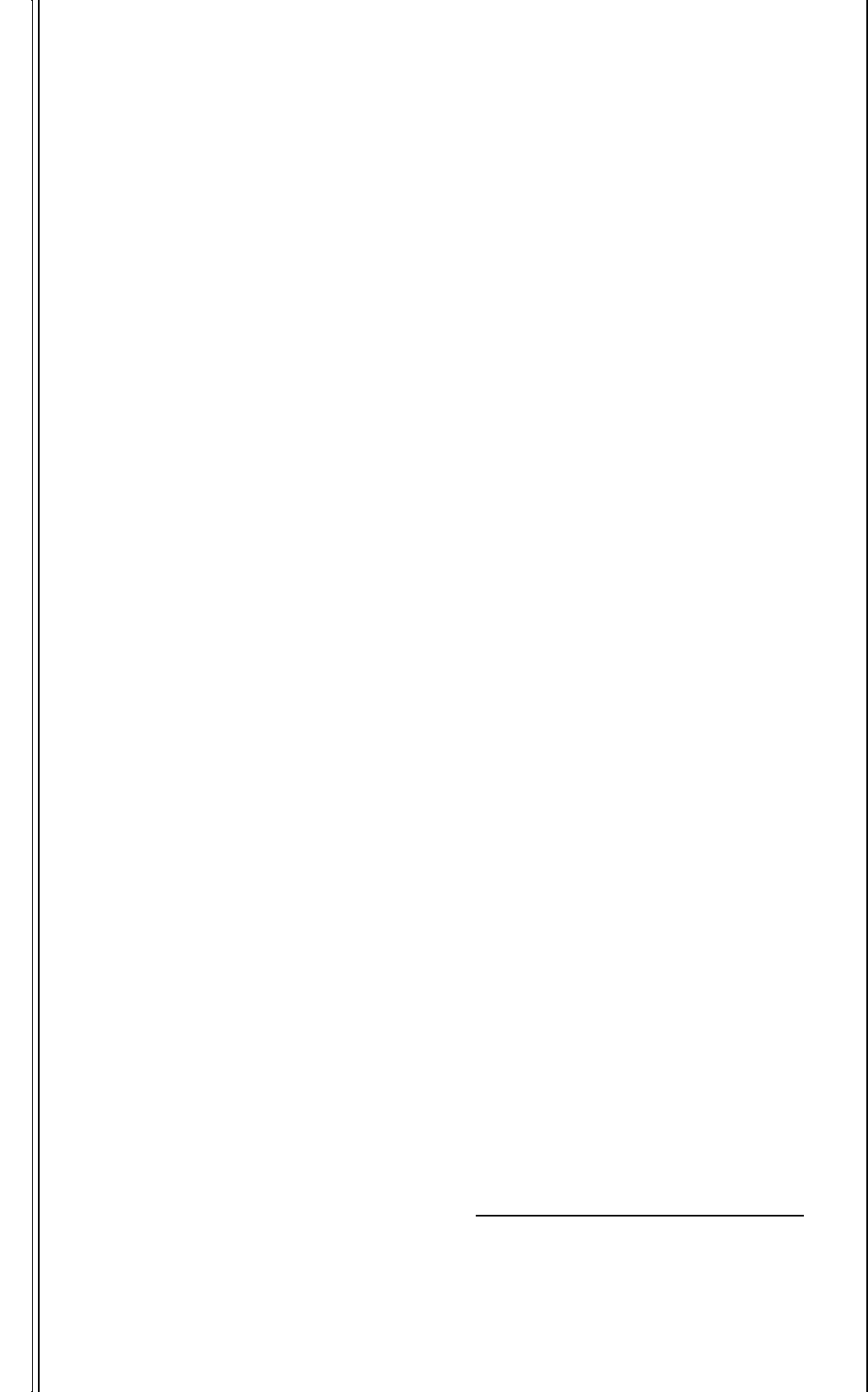 King County Superior CourtJudicial Electronic Signature Page 13-2-25352-6FILO FOODS ET AL VS SEATAC CITY OF ET AL ORDER MEMO DECISION & ORD ON MOT DEC JMTAndrea Darvas12/27/2013 4:10:17 PM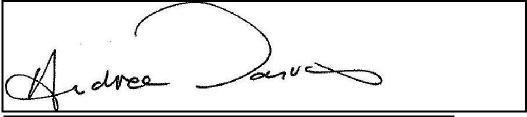 Judge Andrea DarvasThis document is signed in accordance with the provisions in GR 30.EC2385869DB57855E0126E2A4B9A244DCA0DDC78 7/29/2013 12:13:12 PM7/29/2018 12:13:12 PMC=US, E=kcscefiling@kingcounty.gov, OU=KCDJA, O=KCDJA, CN="Patrick Oishi:vJZH13n44hGk/LI3YYhwmw=="Page 33 of 33Memorandum Decision and Order onPlaintiffs' Motions for Declaratory Judgment -- page 4 of 32Judge Andrea Darvas

Maleng Regional Justice Center #4H

401 – Fourth Ave. N.

Kent, WA 98032

(206) 477-1465Memorandum Decision and Order onPlaintiffs' Motions for Declaratory Judgment -- page 6 of 32Judge Andrea Darvas

Maleng Regional Justice Center #4H

401 – Fourth Ave. N.

Kent, WA 98032

(206) 477-1465Memorandum Decision and Order onPlaintiffs' Motions for Declaratory Judgment -- page 10 of 32Judge Andrea Darvas

Maleng Regional Justice Center #4H

401 – Fourth Ave. N.

Kent, WA 98032

(206) 477-1465Memorandum Decision and Order onPlaintiffs' Motions for Declaratory Judgment -- page 14 of 32Judge Andrea Darvas

Maleng Regional Justice Center #4H

401 – Fourth Ave. N.

Kent, WA 98032

(206) 477-1465Memorandum Decision and Order onPlaintiffs' Motions for Declaratory Judgment -- page 15 of 32Judge Andrea Darvas

Maleng Regional Justice Center #4H

401 – Fourth Ave. N.

Kent, WA 98032

(206) 477-1465Memorandum Decision and Order onPlaintiffs' Motions for Declaratory Judgment -- page 19 of 32Judge Andrea Darvas

Maleng Regional Justice Center #4H

401 – Fourth Ave. N.

Kent, WA 98032

(206) 477-1465Memorandum Decision and Order onPlaintiffs' Motions for Declaratory Judgment -- page 21 of 32Judge Andrea Darvas

Maleng Regional Justice Center #4H

401 – Fourth Ave. N.

Kent, WA 98032

(206) 477-1465Memorandum Decision and Order onPlaintiffs' Motions for Declaratory Judgment -- page 23 of 32Judge Andrea Darvas

Maleng Regional Justice Center #4H

401 – Fourth Ave. N.

Kent, WA 98032

(206) 477-1465Memorandum Decision and Order onPlaintiffs' Motions for Declaratory Judgment -- page 29 of 32Judge Andrea Darvas

Maleng Regional Justice Center #4H

401 – Fourth Ave. N.

Kent, WA 98032

(206) 477-1465Memorandum Decision and Order onPlaintiffs' Motions for Declaratory Judgment -- page 31 of 32Judge Andrea Darvas

Maleng Regional Justice Center #4H

401 – Fourth Ave. N.

Kent, WA 98032

(206) 477-1465